RADIACIÓN Y RECEPCIÓN DE ONDAS SONORASFuente Esférica PulsanteLa onda esférica es modelada por la siguiente ecuaciónUna solución a esta ecuación es la onda esféricaEn términos matemáticos es una solución de la ecuación de onda sonora que corresponde a un modelo aproximado del sonido emitido por fuentes a las que consideraremos omnidireccionales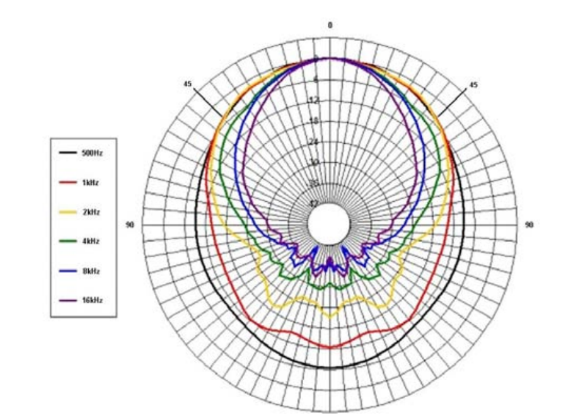 Mediciones de Nivel de Presión Sonora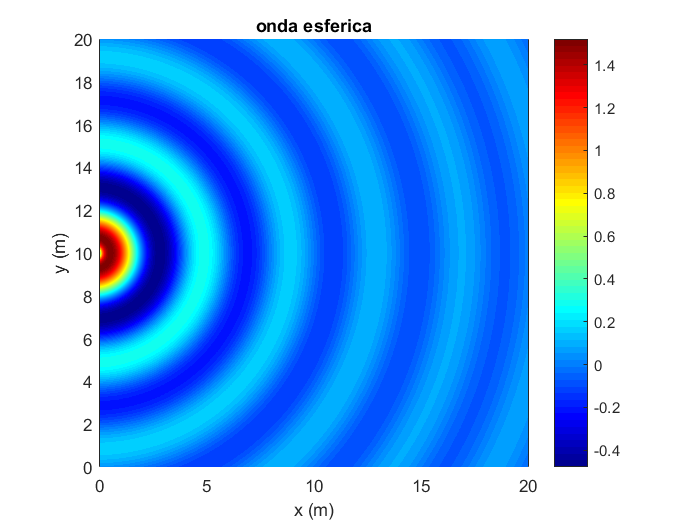 Modelo de Radiación Sonora Esférica de Distribución Instantánea con Respecto al Tiempo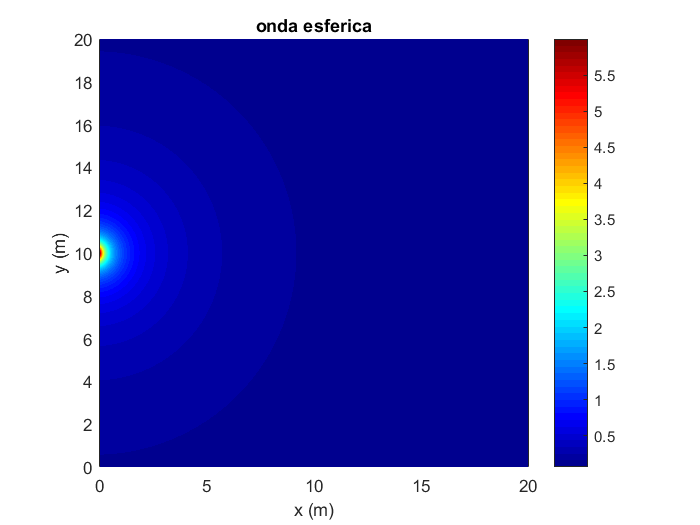 Modelo De Presión Sonora Esférica RMS 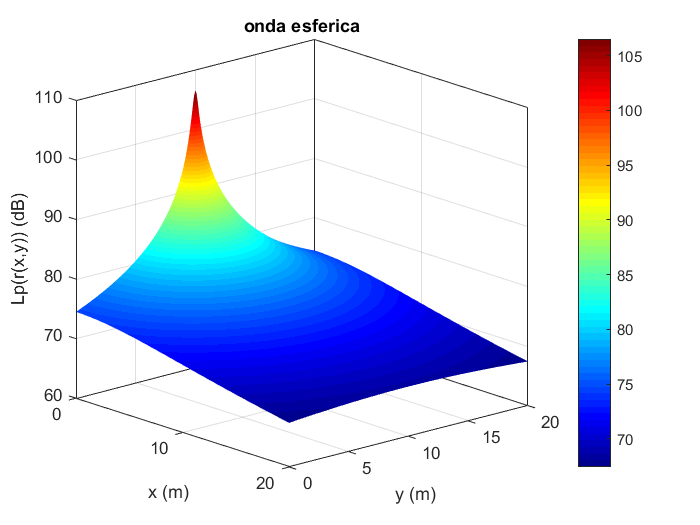 Modelo de Nivel de Presión Sonora Esférica Como hemos conversado anteriormente esta solución es válida para cualquier geometría no incluya la fuente, debido a que cuando , la presión sonora tiende a infinito  y eso no es una solución válida. En esta primera parte de este capítulo, determinaremos la presión sonora de una esfera pulsante que permitirá calcular la presión sonora sobre la superficie de la esfera. Consideraremos una esfera cuya superficie tiene velocidad oscilatoria uniforme, es decir se infla y desinflaEl aumento y la disminución efectiva de la esfera es mucho menor que el radio y se realiza en forma senoidal compleja. Esto trae como consecuencia que la onda sonora irradiada sea esférica y la expresión matemática esEntonces se hace necesario determinar la constante . Para ello debemos recordar que a este nivel macroscópico la continuidad es un hecho por lo tanto la velocidad de partículas sobre la superficie de la esfera y la velocidad de la esfera son iguales. Esa misma continuidad también se da para la presión, por lo tanto, podemos usar la expresión la impedancia acústica específicaEn este casoDesarrollemos estas expresiones y obtenemos la presión sobre la superficie de la esferaPodemos expresar esta cantidad compleja como módulo y faseDondeEntoncesPara lugares que están fuera de la esfera De otra manera podemos escribir para Además, se puede denotar como Entonces la constante deDeterminaremos el valor absoluto o amplitud de la presión La intensidad sonora es Imaginemos que el radio de la esfera es mucho menor que la longitud de onda  o, dicho de otra formaVolvamos a la expresión de la presión sonora para lugares que están fuera de la esfera Si  entonces , entonces podemos aproximar la presión sonora para fuentes pequeñas como. O dicho de otra forma para fuentes de pequeño tamaño que emiten bajas frecuenciasLa intensidad En la práctica quiere decir que se necesitan fuentes de gran tamaño para irradiar adecuadamente en bajas frecuenciasPoder de una Fuente El término poder de una fuente  es un poco ambiguo, sin embargo físicamente hablando representa la velocidad volumétrica o caudal de fluido (aire) que la fuente expele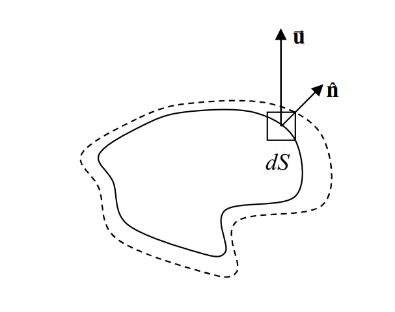 Pero en una esfera pulsante, tenemos ciertas simetrías que nos permiten calcular esto con facilidad, porque los vectores, normal  y radial  son paralelos, y unitarios, entonces  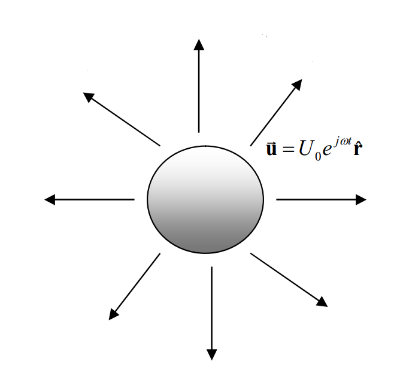 SimplificamosVolvamos a la expresión de la esfera pulsante pequeña con relación a la longitud de ondaFuente SimpleUna fuente simple corresponde a aquella cuyas dimensiones son mucho más pequeñas que su longitud de onda y por ende puede ser modelada su radiación sonora como esférica. Es decir, la presión sonora de una fuente simple esDonde  es la máxima dimensión de la fuente y  es la superficie. Lo que importa en este punto es que la longitud de onda sea grande comparada con el tamaño de la fuente.Donde  es la superficie de la fuente y  es la velocidadAmplitud de la presión sonoraIntensidad sonoraLa potencia sonoraCuando una fuente simple está ubicada sobre una pantalla infinita la presión sonora se duplica, la intensidad se cuadruplica y se considera el área de la mitad de la esfera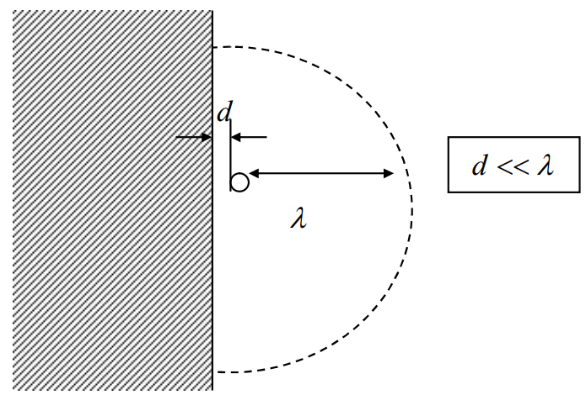 EjemploUna esfera pulsante de radio  irradia ondas esféricas al aire a una frecuencia de , produciendo una intensidad sonora  a una distancia  del centro de la esferaCalcular la potencia de la esfera.Sobre la superficie de la esfera  calcular la amplitud de la velocidad de partículas.Sobre la superficie de la esfera  calcular la amplitud de la presión sonora.Sobre la superficie de la esfera  la amplitud del desplazamiento de partículas.Sobre la superficie de la esfera  el número de Mach.Fuera de la esfera  calcular la amplitud de la velocidad de partículas.Fuera de la esfera  calcular la amplitud de la presión sonora.Fuera de la de la esfera  la amplitud del desplazamiento de partículas.Fuera de la de la esfera  el número de Mach.Lo primero es calcular la relaciónVemos que  es menor que 1 pero no mucho menor, como una decisión práctica asumiremos mucho menor que 1 cualquier resultado que sea menor o igual a 0.1. Por lo tanto, si bien es una esfera, no se está comportando como fuente simplePotencia SonoraComo es radiación esféricaAmplitud de velocidad de partículas sobre la superficie de la esferaComo tenemos la intensidad a un metro de distancia podermos calcular la amplitud de velocidad usandoPresión Sonora en la superficie de la esferaAmplitud de Desplazamiento de partículas en la superficie de la esferaEntonces La amplitud implica el móduloNúmero de MachEl resto del ejercicio es tareaDipolo Acústico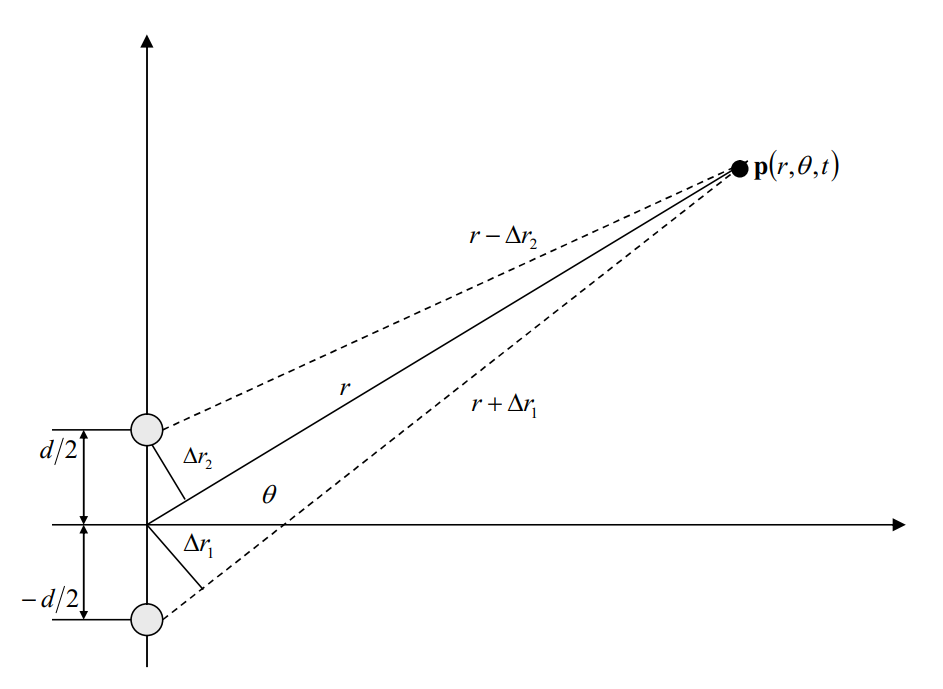 Tenemos dos fuentes separadas por una distancia , ambas fuentes son simples de a igual amplitud y de fase contraria, es decir una de amplitud positiva y la otras de amplitud negativa La presión total corresponde a la superposición coherente de ambas fuentesEn campo lejano  pasan dos cosas, la primera es que La segunda es que si la frecuencia es alta no puedo simplificar los términosTenemos que usar la identidad Si la frecuencia es baja, es decir la longitud es mucho más grande que la distancia de separación entre las fuentesEntonces Volvamos a Donde  es la presión axial es el patrón direccionalEl término  expresa el proceso ondulatorio de propagación de ondas sonoras. A continuación, graficaremos el patrón direccional para diversas frecuencias cuando %datos inicialesf = 100; 1000; 5000; 10000;w = 2*pi*f;c = 344;k = w/c;d = 0.1;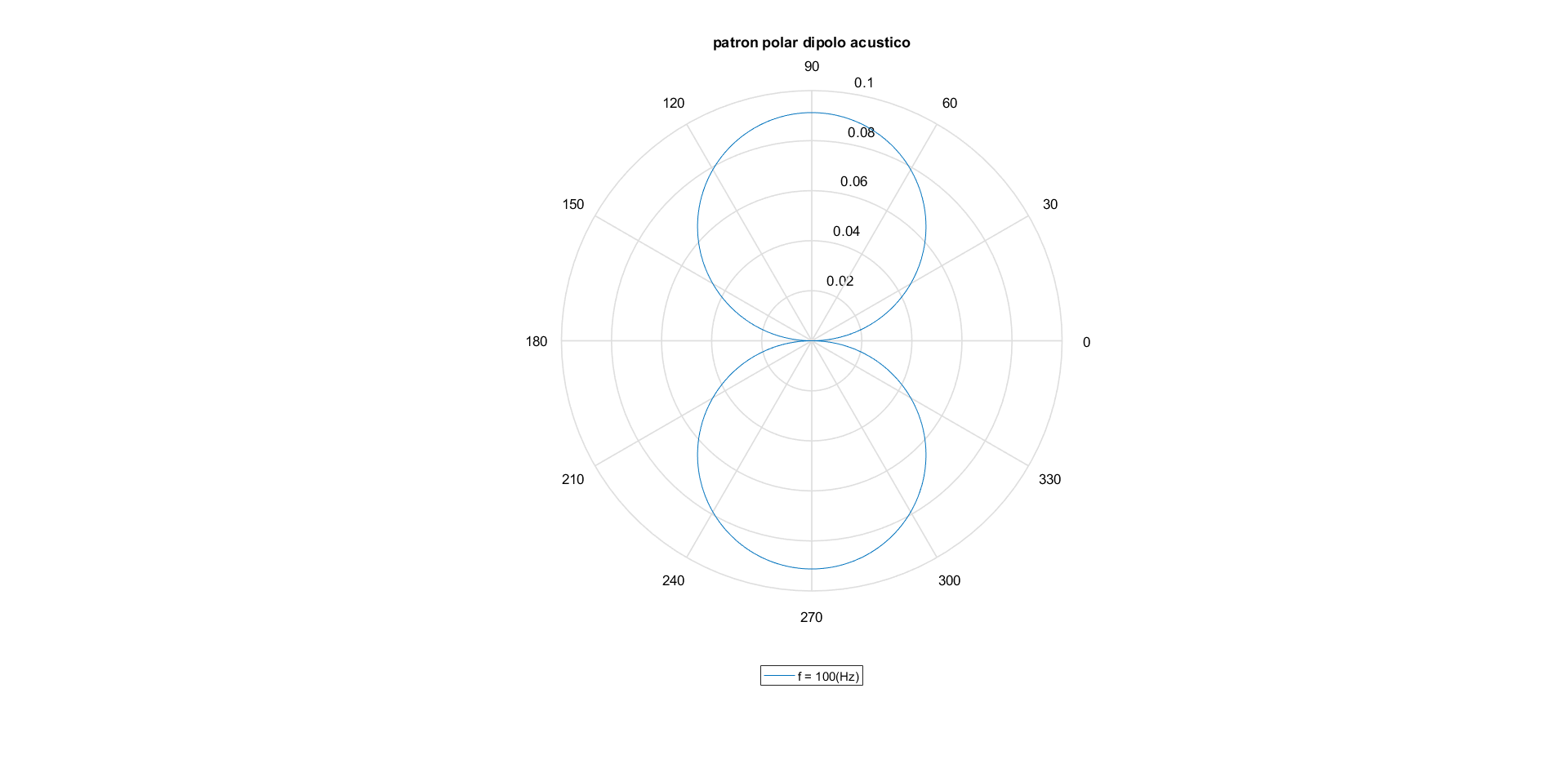 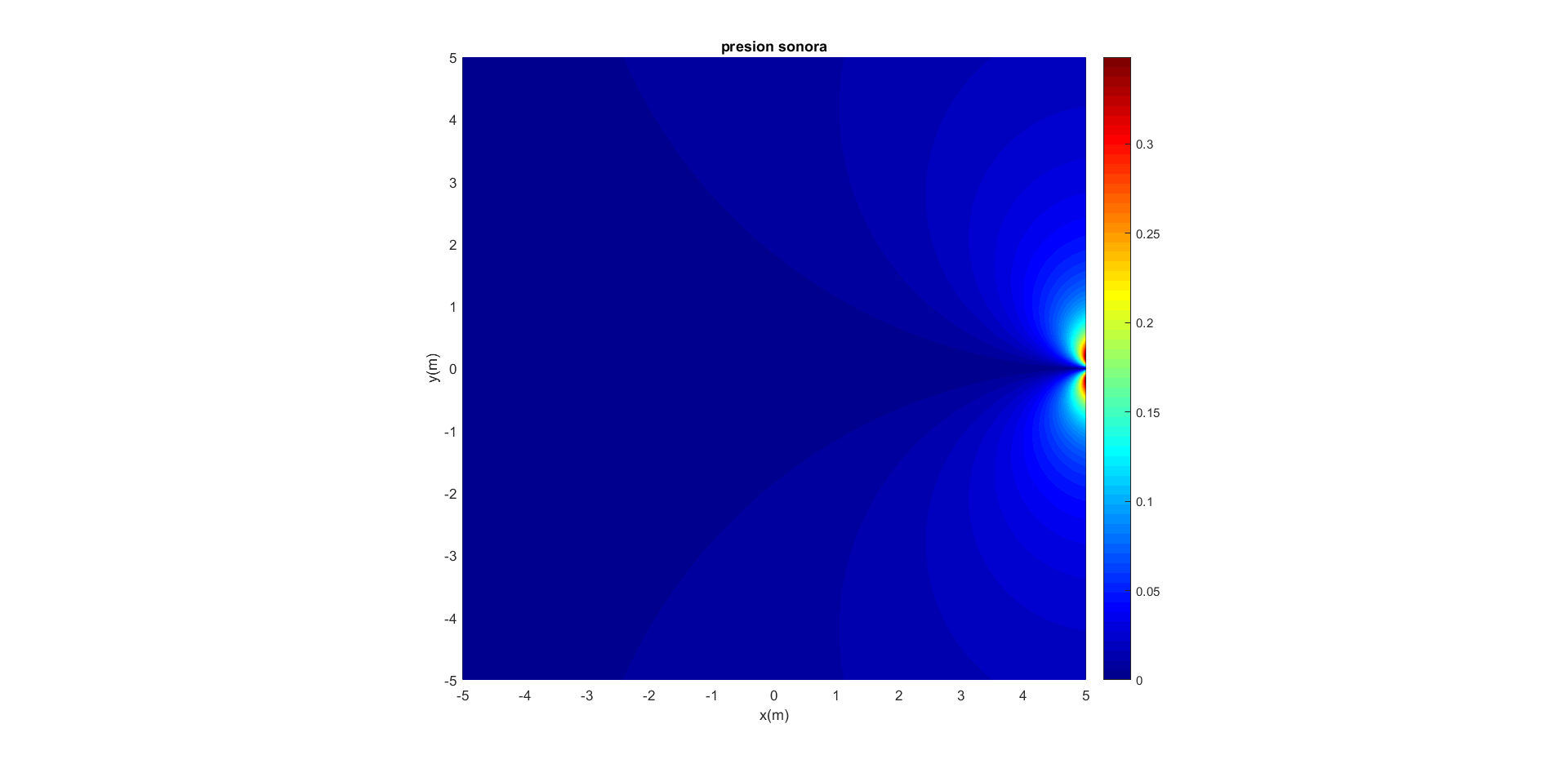 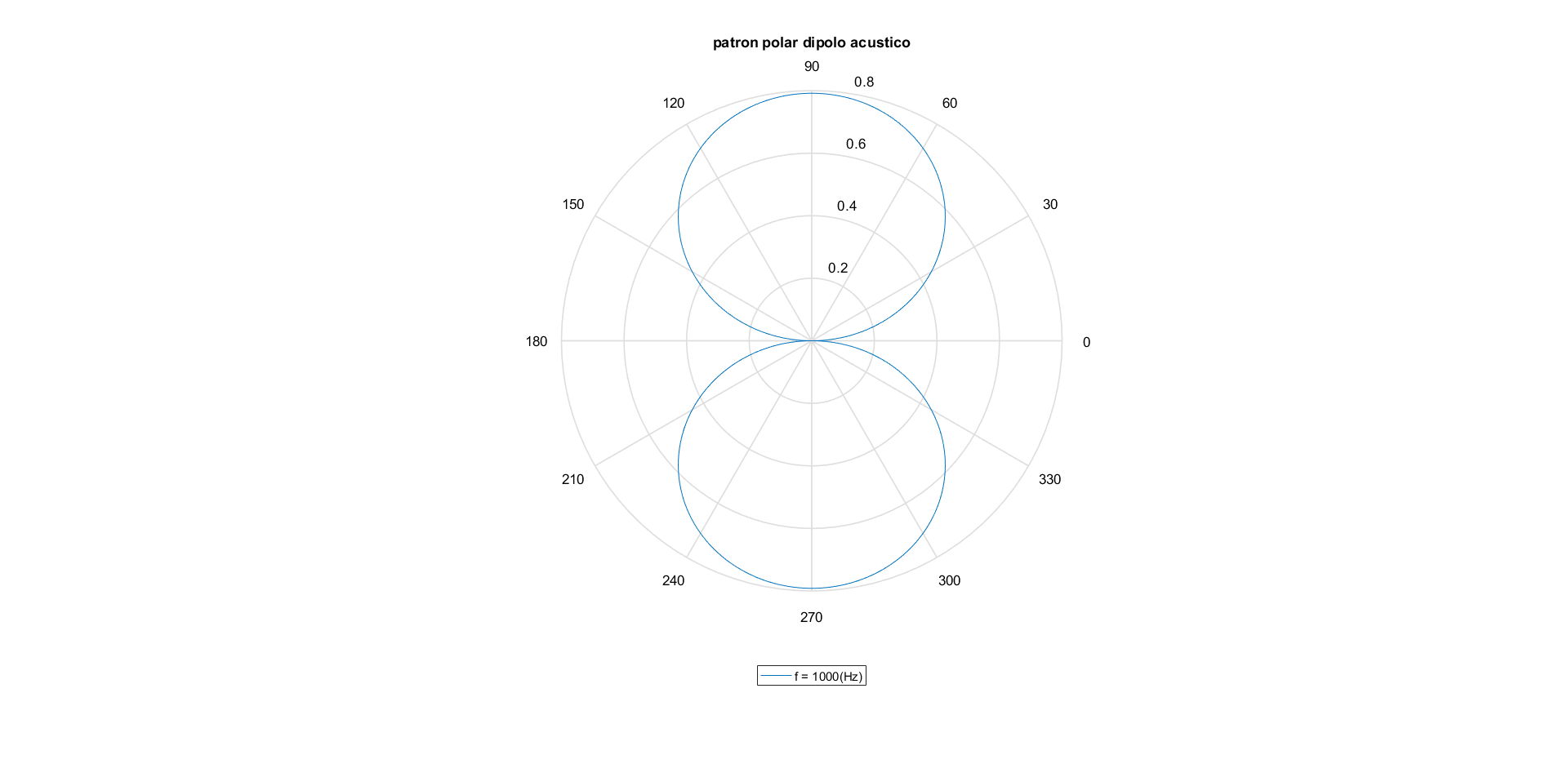 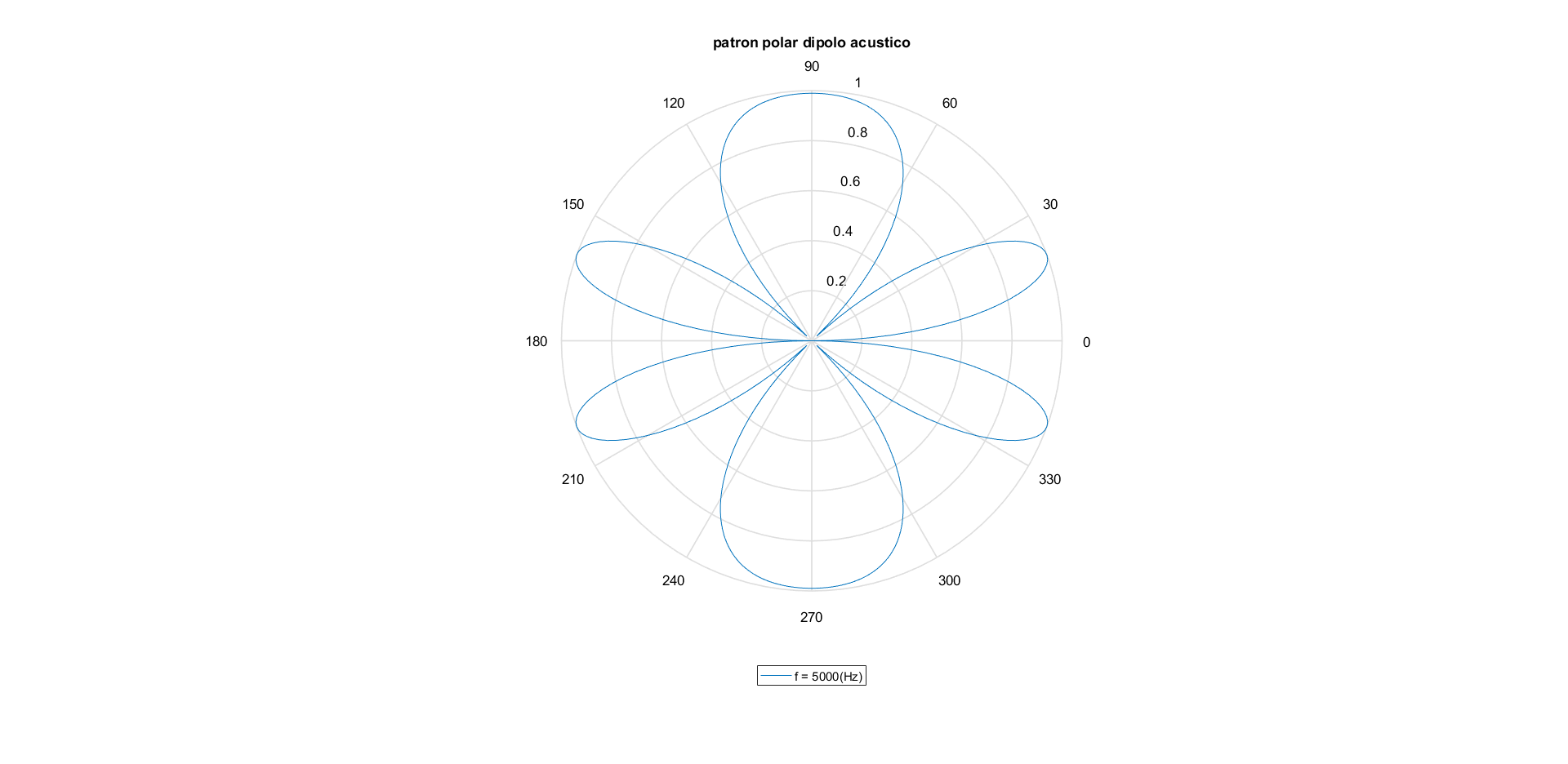 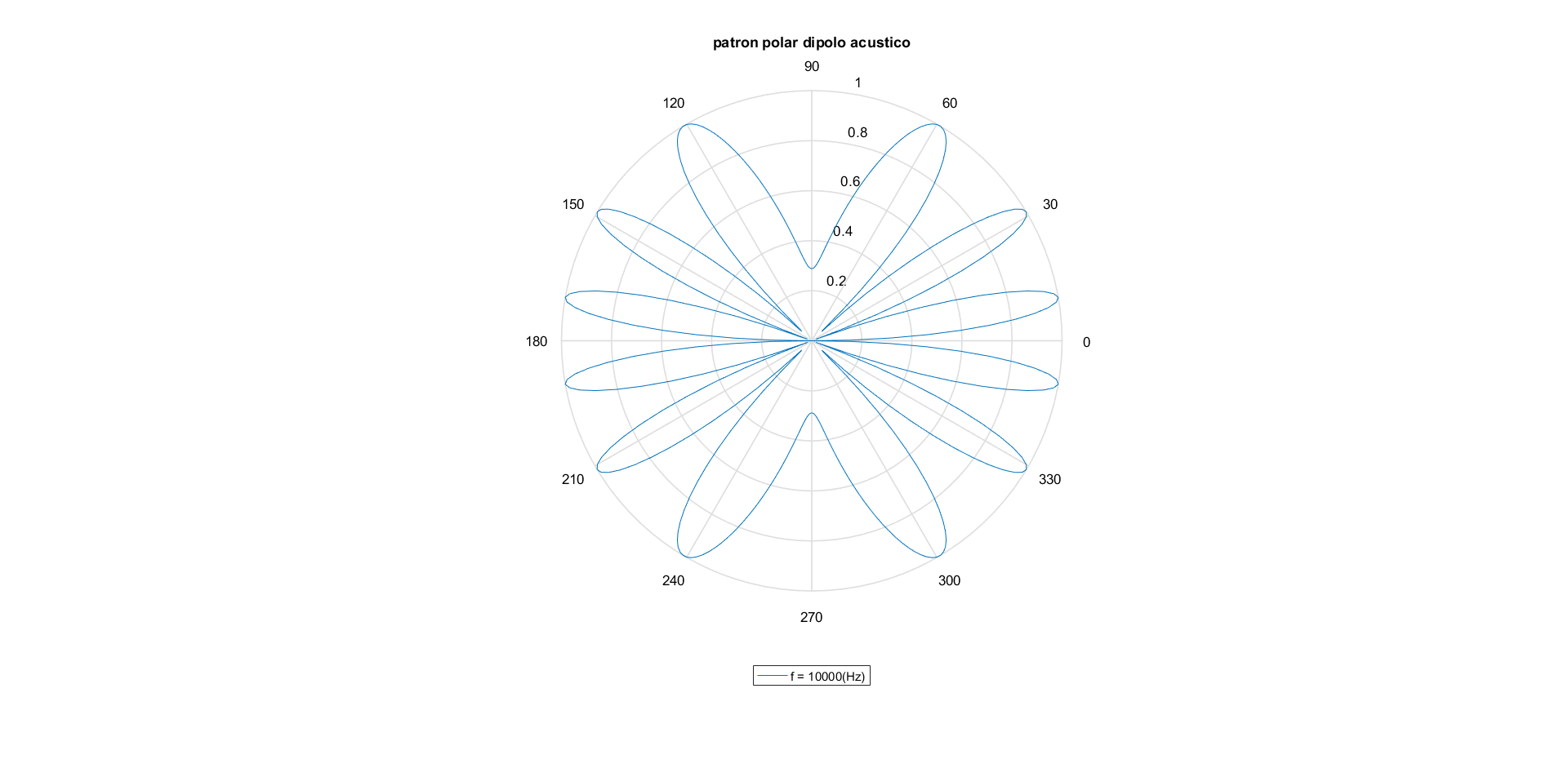 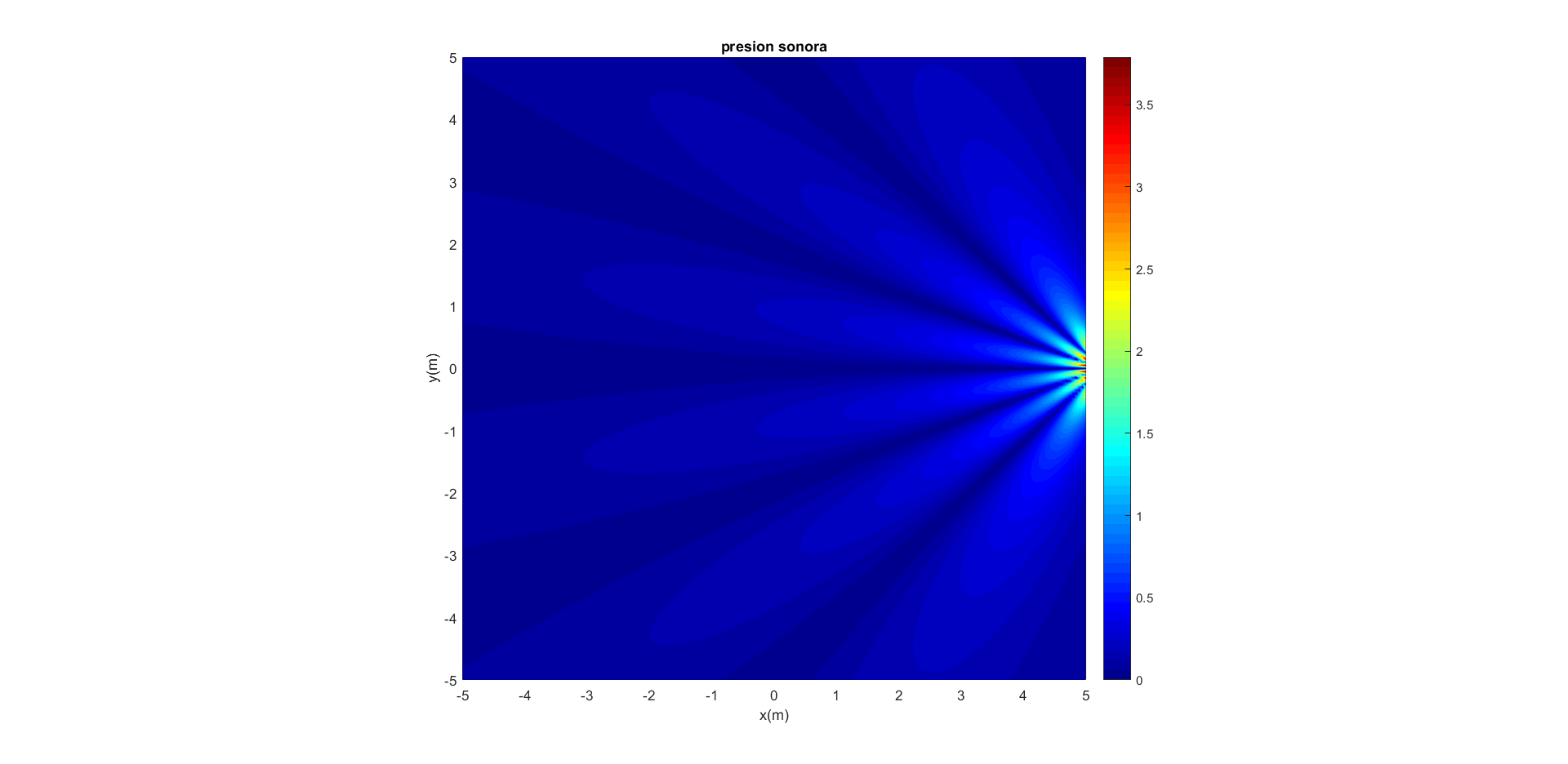 Uno de los puntos importantes a considerar es que existe el llamado teorema de reciprocidad acústica, el cual se puede resumir que el comportamiento entre fuentes y transductores es intercambiable y para elementos electroacústicos, el factor direccional se conserva. Un ejemplo de esto son los micrófonos bidireccionales. Un ejemplo es el Neumann U-87 Ai., el cual está compuesto por dos micrófonos de condensador separados a una pequeña distancia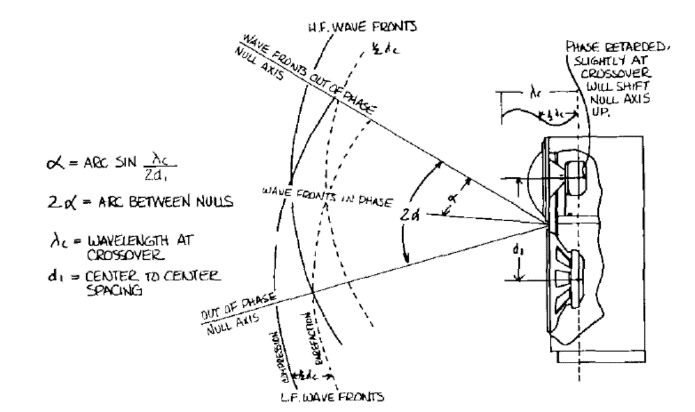 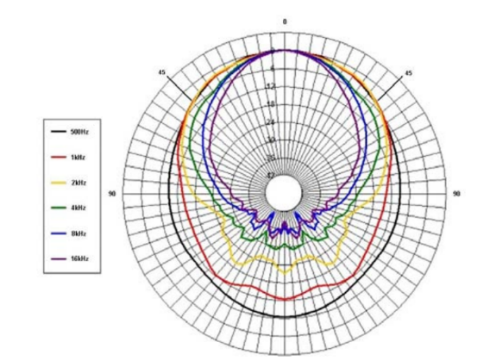 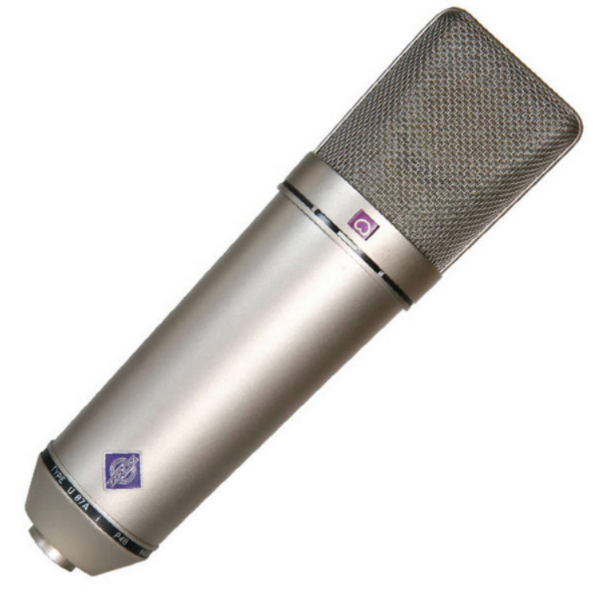 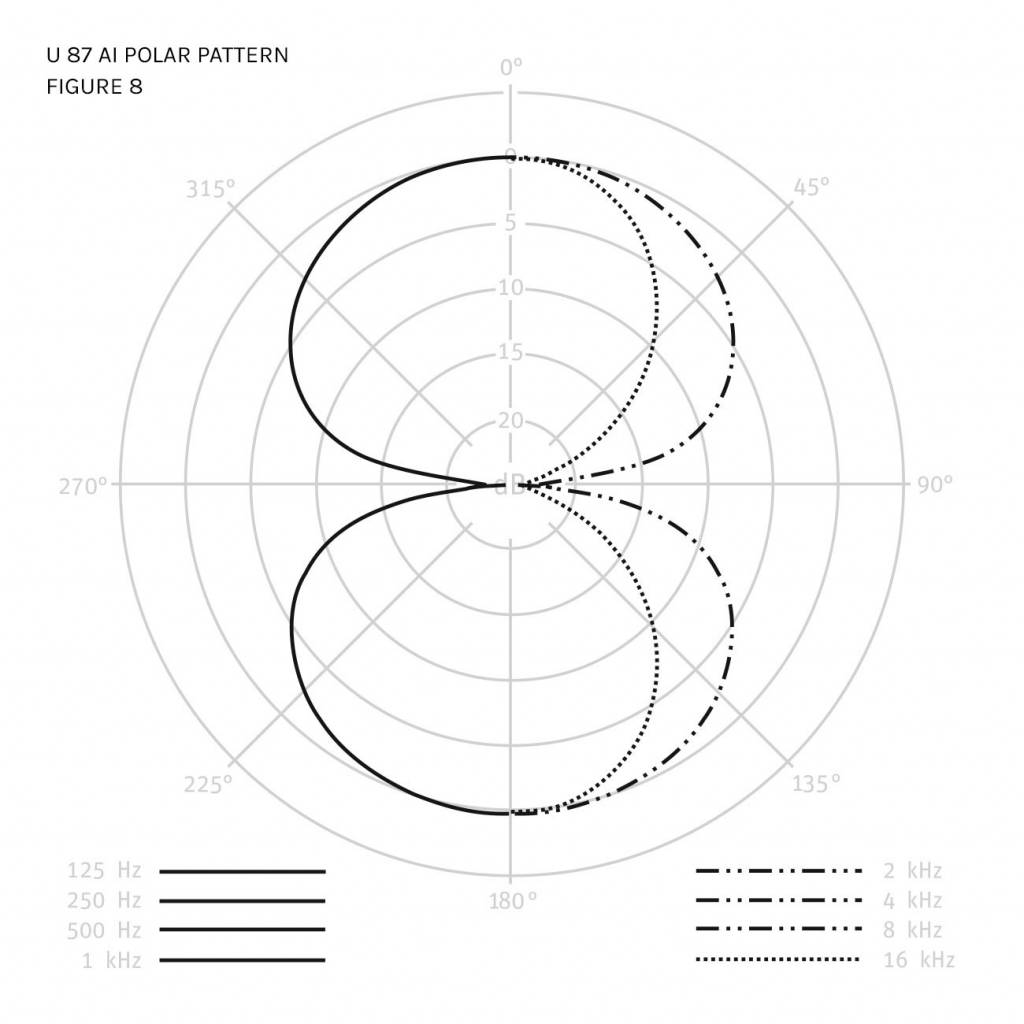 